Benvolguts pares,La setmana vinent, les classes de 5èi 6èanirem de convivències i ens agradaria informar-vos sobre els últims detalls.Lloc: Càmping Bon Repòs, Santa Susanna (Maresme) Teniu més informacióa la web:www.gruposorganizados.com, organitzador i responsable de les activitats i dels monitors. Els monitors que dinamitzen els grups són estudiants universitaris irlandesos, amb la beca de “Leonardo de Vinci”, per tant, únicament parlen anglès.Per contactar amb nosaltres: Es recomana trucar sempre a l’escola (93.200.43.40) i en cas d’emergència, des de l’escola es posaran en contacte amb nosaltres. Rebreu informació diària via e-mail amb un Newletter de convivències.Dates: Del 13 al 17 de maig del 2019 (hora prevista de tornada: 17h)Persones acompanyants: Marta Farrés, Raúl Salguero i Dolors Santiago Amb aquesta carta rebreu tambétots els documents necessaris. Si us plau, els han de tornar els vostres fills/es complimentats i signats  (dades personals, mèdiques i normes) a al tutor/a abans del dia 3 de maig de 2019.Esperem amb il·lusióunes bones convivències.Per a qualsevol pregunta al respecte, estem a la vostra disposició.Atentament,Els professors/es de 5èi 6è.Escola Nausica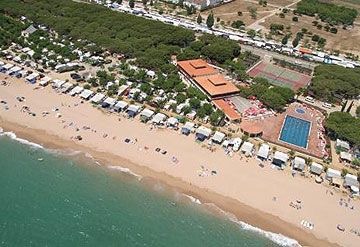 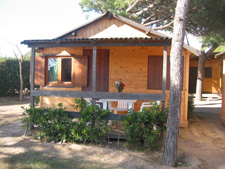 Allotjament en bungalows i pensiócomplerta (buffet)ALUMNESQUÈHEU DE PORTARSac de dormir i coixineraPijamaRoba còmoda per als cinc diesCalçat esportiuGorra amb viseraBanyador Tovallola de platjaTovallola de dutxaXancletes de gomaNecesserCrema solar i aftersunRecordeu portar també: Fotocòpia de  sanitària		PODEU PORTAR:MúsicaJocs de taula (el Càmping proporciona raquetes de tennis, ping-pong i pilotes)LlibresCàmara de fotografiarFins a 10 euros, tot i que creiem que no és necessari portar diners.NO PODEU PORTAR:Mòbil; donat que cada dia penjarem informaciósobre les convivències a la nostra web i creiem que és una mesura que afavoreix la bona dinàmica i convivència del grup.DVD o similars que reprodueixin vídeos.RESPONSABILITATAquest any les colònies les realitzem en un càmping. Aixòimplica haver de compartir espais amb gent que no és de la nostra escola. Demanem als alumnes que segueixin les normes bàsiques de convivència i que es facin conscients i responsables, com cada any, de les pròpies pertinences (roba, aparells electrònics, diners, etc). La normativa és molt clara, s’informa molt seriosament dels límits que tenen (relacionats amb les conductes, ocupacióde l’espai, sorolls, aixícom de les normes de seguretat). L’incompliment de les normes pot comportar un obligat abandonament del recinte acompanyats pels pares.HORARI APROXIMATESPORTS: Tir a l’arc, escalada, tirolina, pista d’obstacles, cordes, hípica, kaiak, piscina, patins de mar (en cas que faci bon temps) ...Full per l’escolaDades personals: Nom alumne/a: ….......……………………… Data de naixement: ….........Telèfon particular: ……………..…     Telèfon de feina: ……………………Mòbil mare: ……….........………   Mòbil pare: …….......……………Dades mèdiques:Vacuna tètanus (data): ……………….Si el seu fill/a ha de prendre medicaments, cal lliurar-los a la tutora el mateix dilluns, especificant el nom i dosi (adjuntant recepta mèdica o autorització paterna)__________________________________________________________________________________________________________________Indiqueu si el seu fill/a pateix algun tipus d’al·lèrgia, problema o malaltia que hagi de ser motiu d’una atenció específica.__________________________________________________________________________________________________________________Altres observacions: __________________________________________________________________________________________________________________En cas d’extrema urgència, autoritzo als mestres de l’escola Nausica a que puguin prendre les decisions mèdiques i quirúrgiques que fossin necessàries adoptar, sota la pertinent direcció facultativa:  si    no  (encerclar el que us convingui)Signatura dels pares, conforme heu llegit la circular amb els vostres fills/es i doneu el vist-i-plau:Barcelona, 3 de maig de 2019Normes en les convivències del càmpingAmb 54 alumnes en el càmping és important que ens cenyim, com cada any,  estrictament a unes normes per tal de garantir una bona convivència durant la nostra estada:En l’autocar cadascú s’ha de mantenir assegut i amb el cinturó de seguretat cordat.Tots som puntuals, per tal que els altres no hagin d’esperar.Abans d’anar a esmorzar, la nostra habitació ha de quedar endreçada.Dins del recinte del Camping, només ens podem bellugar per les zones delimitades. En cap cas es pot abandonar el grup sense permís dels professors/es o monitors que puguin tenir cura de nosaltres.Som responsables de protegir-nos del sol amb crema solar, ulleres gorro, etc. i de les meves pertinences personals.Som responsables de tenir cura del mobiliari del camping i de la pròpia habitació.Hem de complir amb l’horari nocturn.Si un de nosaltres no compleix les normes o compromet a un altre alumne/a, li serà comunicat als seus pares.En casos extraordinaris:El Director de “GruposOrganitzados” (responsable del càmping i de les activitats) i d’acord amb els responsables de l’escola es reserven el dret d’enviar a un alumne/a a casa,  i conseqüentment, el seus pares l’hauran de venir a buscar donant per finalitzada l’activitat.Hem llegit aquestes normes i estem d’acord amb elles.Signatura de l’alumne/a: ………………………………….Signatura dels pares: ………………………………………………………Autoritzo que la tutora o una altra mestra de l’escola Nausica pugui donar els medicaments especificats a continuació al meu fill/a 					   durant les convivències escolars. 		(Indiqueu dosi a administrar)En cas d’extrema urgència, autoritzo als mestres de l’escola Nausica a què puguin prendre les decisions mèdiques i quirúrgiques que fossin necessàries adoptar, sota la pertinent direcció facultativa.Observacions que creieu necessàries:Data:Signat: 						 DNI: 			    (Nom i cognom de mare/pare/tutor)En cas d’urgències trucar al tfons:Tfon de contacte_______________Tfon de contacte_______________Tfon de contacte_______________Tfon de contacte_______________Completeu i retorneu a l’escola abans del DIMARTS 7de maigCal adjuntar fotocòpia de Horari9h9.45h9.45h12.45h13h14h14h15h15h19h19h20h20h21h21h23hActivitatEsmorzarEsportsDinarTempslliureEsportsTempslliuresSoparAnimació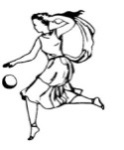 Escola NausicaAutorització  medicaments ConvivènciesIbuprofèParacetamolSiNo